Муниципальное  бюджетное общеобразовательное учреждение«Основная общеобразовательная Архангельская школа»309544 Белгородская область Старооскольский районС. Архангельское ул. Центральная, 35arhangelskayashk@mail.ruТ: 8(4725)49313ПРИКАЗ «31»  августа 2022 года                                                                                                       № 156О мобильных средствах связи Во исполнение письма управления образования администрации Старооскольского городского округа  с направлением  письма министерства образования Белгородской области от 15 сентября 2022 года № 17-09/01/3442 «О мобильных средствах связи» (приложение) для организации работы Согласно рекомендациям министерства образования Белгородской области  в целях урегулирования вопроса по использованию мобильных телефонов в школах за рамками учебных занятийПРИКАЗЫВАЮ:Директору школы Каракулиной Н.Д.: 1.1.разработать и принять соответствующий локальный нормативный акт в МБОУ «Основная общеобразовательная Архангельская школа» о «О мобильных средствах связи» с учетом рекомендаций  министерства  образования Белгородской области1.2.   Соблюдать порядок принятия локальных нормативных актов, особое внимание необходимо обратить на максимальное включение в обсуждение содержания данного акта всех категорий участников образовательных отношений, коллегиальных органов управления.2.После принятия и утверждения указанного локального нормативного акта:2.1. довести его до сведения всех участников образовательного процесса, провести информационно-разъяснительную работу; 2.2. Каракулиной О.Б., учителю информатики, обеспечить  размещение локального акта на сайте МБОУ «Основная общеобразовательная Архангельская школа»3. Контроль над исполнением настоящего приказа оставляю за собой.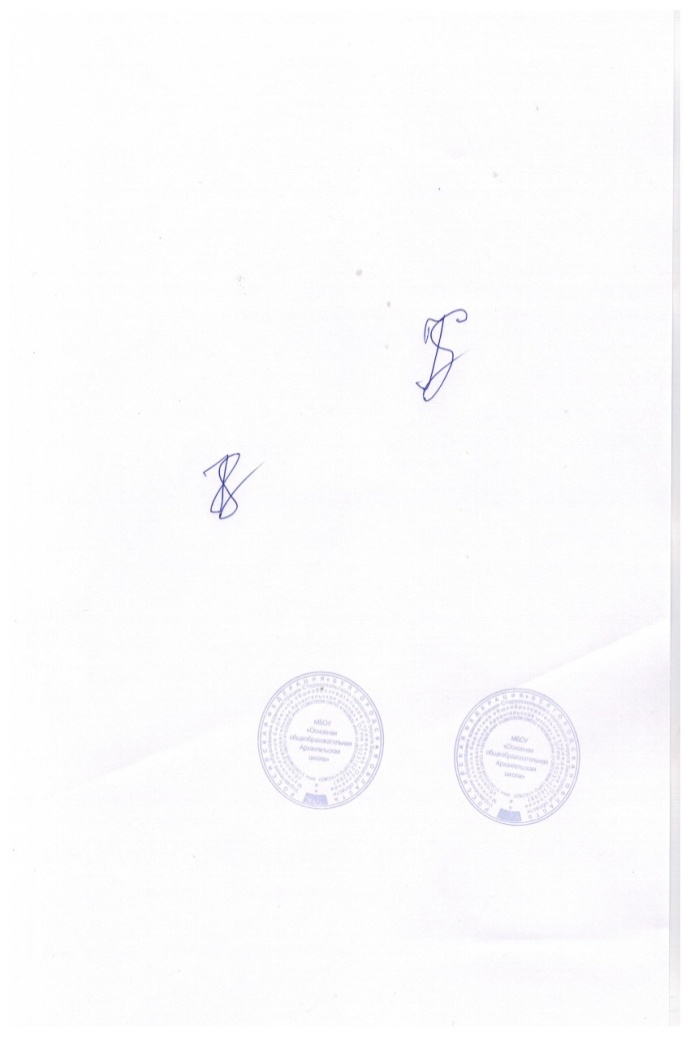 Директор МБОУ «Основная общеобразовательная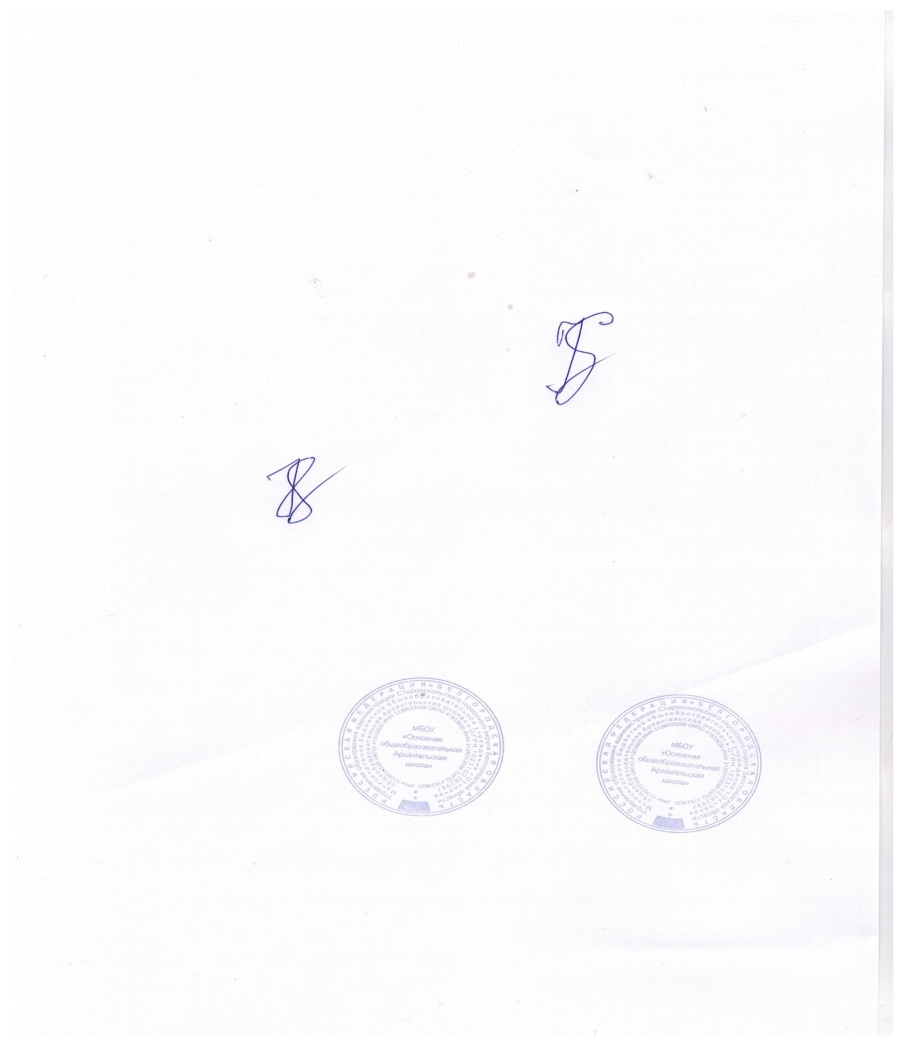                                                   Архангельская школа»                              Н.Д. Каракулина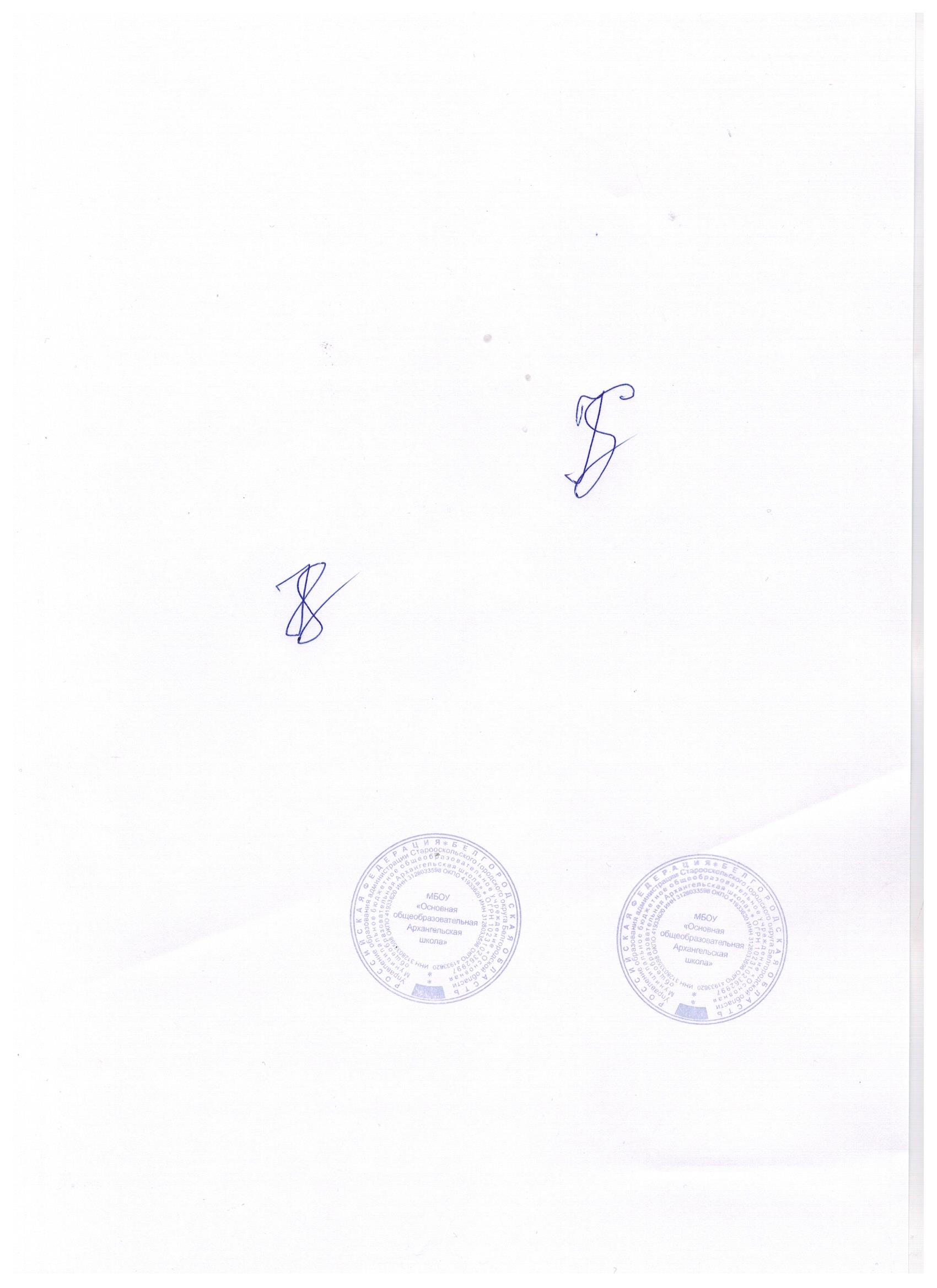 